SOUHLAS SE ZPRACOVÁNÍM OSOBNÍCH ÚDAJŮ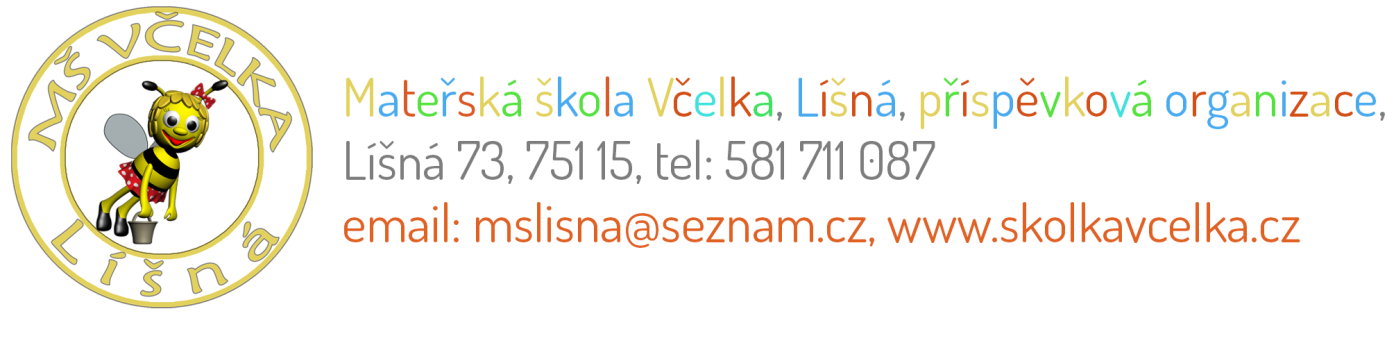 Tímto já ............................................................…                                   jako zákonný zástupce dítěte ................................................................... d á v á m    s o u h l a s se zpracováním osobních údajů a to správci osobních údajů, kterým je Mateřská škola Včelka, Líšná, příspěvková organizace, IČO 750 29 979 , sídlem Líšná 73, 751 15, (dále jen „Správce“), ke zpracování následujících osobních údajů o mém dítěti:jméno, příjmení,fotografie (podobizna),zvukový záznam,video záznam,výtvarná díla vytvořená dítětem,Účelem zpracování uvedených osobních údajů je informování veřejnosti o dění ve škole a propagace Správce, a to prostřednictvím internetových stránek  www.skolkavcelka.cz, oficiálních účtů Správce na sociálních sítích (facebook), tištěných materiálech a tištěných médiích.
Osobní údaje budou zpracovávány po dobu školní docházky, po dobu vedení kroniky, prezentace školy.
S výše uvedeným zpracováním osobních údajů uděluji podpisem svobodný a výslovný souhlas. Beru na vědomí, že souhlas je dobrovolný a mohu ho vzít kdykoliv zpět, a to například zasláním emailu na skolka.vcelka@seznam.cz  nebo dopisem na výše uvedenou adresu sídla Správce. 
Prohlašuji, že jsem si vědom/a, že dle předpisů na ochranu osobních údajů mám právo:vzít souhlas kdykoliv zpět,požadovat informaci, jaké osobní údaje jsou na základě souhlasu zpracovávány,požadovat vysvětlení ohledně zpracování osobních údajů,vyžádat si přístup k těmto údajům a nechat je aktualizovat, opravit nebo doplnit,požadovat výmaz těchto osobních údajů,požadovat omezení zpracování osobních údajů,v případě pochybností o dodržování povinností souvisejících se zpracováním osobních údajů se obrátit na Správce nebo se stížností na Úřad pro ochranu osobních údajů (www.uoou.cz).Podpisem zároveň stvrzuji, že další osoby oprávněné vykonávat rodičovskou odpovědnost a práva zákonného zástupce dítěte (např. druhý rodič) byly s vyjádřením takového souhlasu seznámeny a souhlasí s tím taktéž.Více informací o tom, jak Správce zachází s osobní údaji naleznete v dokumentu Prohlášení o ochraně osobních údajů. Dokument je dostupný v elektronické podobě na výše uvedených internetových stránkách Správce, nebo v listinné podobě v budově sídla Správce, a to v kanceláři ředitelky Mš Funkci pověřence pro ochranu osobních údajů vykonává Schola Servis GDPR, s.r.o., se sídlem Palackého 150/8, 796 01 Prostějov, IČ: 04223748 a kontaktovat jej můžete na mob.: 732 464 854, 732 657 386, 733 281 378, email: poverenec@gdprdoskol.czV Líšné:                                                                                                                                                   ..............................................................................                                                                                                                                                                    TISKACÍM NAPSAT JMÉNO A PŘÍJMENÍ + podpis 